от 17.10.2018  № 21-пО назначении и проведении общественных обсуждений по документации по внесению изменений в проект планировки и межевания территорииВ соответствии со статьями 5.1, 45, 46 Градостроительного кодекса Российской Федерации, Положением о порядке организации и проведения общественных обсуждений или публичных слушаний в городском округе город-герой Волгоград, утвержденным решением Волгоградской городской Думы от 21 февраля 2007 г. № 41/1011 «О Положении о порядке организации и проведения общественных обсуждений или публичных слушаний в городском округе город-герой Волгоград», руководствуясь постановлением главы Волгограда от 16 октября 2018 г. № 20-п «О распределении обязанностей в администрации Волгограда», статьями 16, 29 Устава города-героя Волгограда, ПОСТАНОВЛЯЮ:1. Назначить проведение общественных обсуждений по документации по внесению изменений в проект планировки и межевания территории, ограниченной ул. Шекснинской, ул. Восточно-Казахстанской, ул. 51-й Гвардейской, кварталом 03_02_159, ул. Камышовой, пр. Дорожников, III Продольной магистралью, ул. Космонавтов, кварталом 03_02_143 в Дзержинском районе Волгограда, утвержденный постановлением администрации Волгограда от 09 марта 2017 г. № 283 «Об утверждении проекта планировки и межевания территории» (далее – документация), с 25 октября по 30 ноября 2018 г.2. Возложить обеспечение организации и проведения общественных обсуждений по документации на департамент по градостроительству и архитектуре администрации Волгограда. 3. Назначить председательствующим на общественных обсуждениях по документации Краснощекову Елену Николаевну – начальника отдела организации публичных слушаний департамента по градостроительству и архитектуре администрации Волгограда, секретарем общественных обсуждений по документации Вьючнова Дмитрия Александровича – консультанта отдела организации публичных слушаний департамента по градостроительству и архитектуре администрации Волгограда.4. Департаменту по градостроительству и архитектуре администрации Волгограда обеспечить:4.1. Оповещение о начале общественных обсуждений путем опубликования в газете «Городские вести. Царицын – Сталинград – Волгоград» и размещения на официальном сайте администрации Волгограда в информационно-телекоммуникационной сети Интернет настоящего постановления, сообщения, содержащего информацию о документации, порядке и сроке проведения общественных обсуждений по документации, о дате, времени, месте открытия и проведения экспозиции документации, приеме предложений и замечаний по документации, о наименовании и месте нахождения органа, принимающего предложения и замечания по документации, заключения о результатах общественных обсуждений по документации.4.2. Информирование граждан, постоянно проживающих на территории, в отношении которой подготовлена документация, правообладателей находящихся в границах этой территории земельных участков и (или) расположенных на них объектов капитального строительства, а также правообладателей помещений, являющихся частью указанных объектов капитального строительства, лиц, законные интересы которых могут быть затронуты документацией, о порядке и сроке проведения общественных обсуждений по документации, дате, времени, месте открытия и проведения экспозиции документации, приема предложений и замечаний по документации, о наименовании и месте нахождения органа, принимающего предложения и замечания по документации.4.3. Открытие и проведение экспозиции документации с 12 по 23 ноября 2018 г. с 10.00 час. до 12.00 час. в рабочие дни по адресу: 400066, Волгоград, 
ул. Порт-Саида, 7а.5. Участникам общественных обсуждений по документации до 23 ноября 2018 г. направлять предложения и замечания по документации в департамент по градостроительству и архитектуре администрации Волгограда по адресу: 400066, Волгоград, ул. Порт-Саида, 7а.6. Контроль за исполнением настоящего постановления оставляю за 
собой.Заместитель главы Волгограда								                В.П.Сидоренко 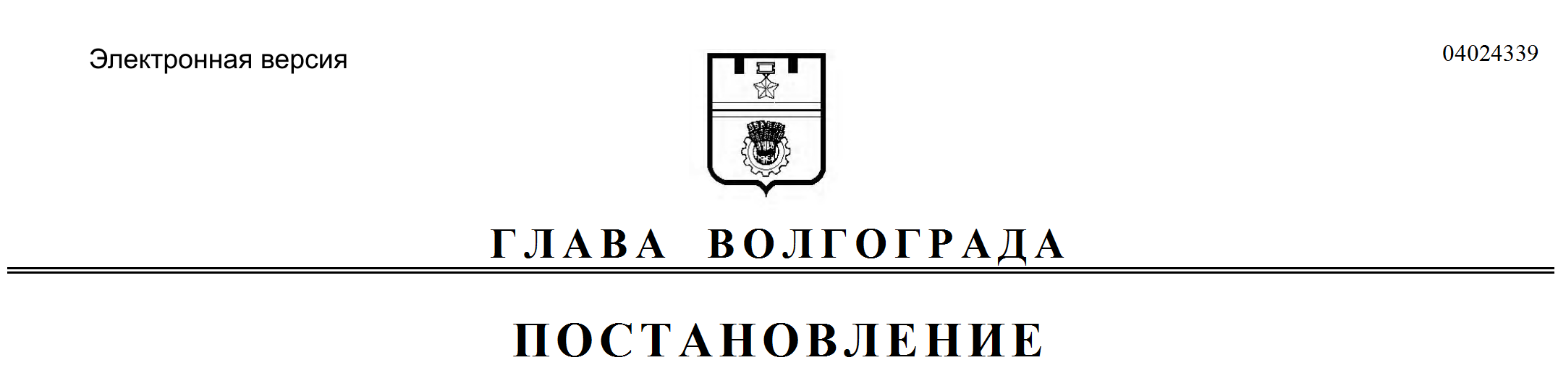 